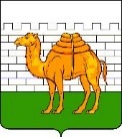 Комитет по делам образования города челябинскаМуниципальное бюджетное общеобразовательное учреждение«Школа-интернат спортивного, спортивно-адаптивного и оздоровительного профиля г. Челябинска»(МБОУ «Школа-интернат спортивного профиля г. Челябинска»)ПРИКАЗ01 сентября 2023г.				                                                             № 01-04/325На основании Закона РФ «Об образовании», Устава школы, лицензии на осуществление образовательной деятельности для детей и взрослых и заявления родителей (законных представителей), с целью координации деятельности                             по организации досуга обучающихся п р и к а з ы в а ю: Организовать работу объединений дополнительного образования (далее - ДО) для обучающихся с 01 сентября 2023 года Утвердить:- Положение об организации и осуществлении образовательной деятельности по дополнительным общеобразовательным (общеразвивающим) программам (приложение 1);- календарный учебный график на 2023/2024 учебный год дополнительного образования по общеобразовательным (общеразвивающим) программам (приложение2); - учебный план на 2023/2024 учебный год (приложение 3);- расписание занятий объединений на 2023/2024 учебный год (приложение 4);- дополнительные общеобразовательные(общеразвивающие) программы на 2023/2024 учебный год.Педагогам дополнительного образования: сформировать группы первого года обучения ДО, сдать списки в срок до 15 сентября 2023г. Матвеевой О.Л., заместителю директора по ВР; скорректировать списки обучающихся второго и последующих годов обучения в группах ДО;осуществлять замену и перенос занятий, вносить изменения в расписание только на основании письменного заявления.Возложить ответственность за здоровье, безопасность и дисциплину обучающихся во время проведения занятий в группах дополнительного образования на руководителей групп: Иванова М.А., Колотушкину В.А., Матюхову Т.А., Мирошниченко Н.Е., Охремова И.А., Подкосову Н.А., Софьину Е.В., Франчук И.А., Царькову П.А.Контроль исполнения настоящего приказа возложить на Матвееву О.Л., заместителя директора по ВР.Директор: 		А.М. ГалкинС приказом ознакомлены:Об организации работы                 объединений дополнительногообразования на 2023/2024 учебный год